Halfmerke Primary School 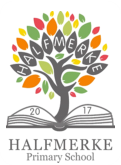 October Newsletter Dear Parents and CarersI hope all our families are well and enjoyed a restful October week. Dare I mention the ‘C’ word! But I have included a list of dates here for a very busy November and December. We are looking forward to seeing lots of our families at parents’ night next week, as always Miss Byrne and myself will be on hand to chat or answer any questions you may have. The Book Fair will be in our dining room on Parents Night so I’m sure your child will want you to go and have a nosey with them  We will soon be very busy rehearsing for Nativity and Christmas Cheer performances with a reward of Christmas Parties not too far away. A small reminder about parking in the car park. We only have a few disabled parking spaces, and these are reserved for Blue Badge owners only, please do not park here unless you are entitled to. We hope to see lots of you next week and our Room 4 families at their upcoming showcase event. As always, thank you for your support! Ms L Hogg Headteacher Nov/Dec Dates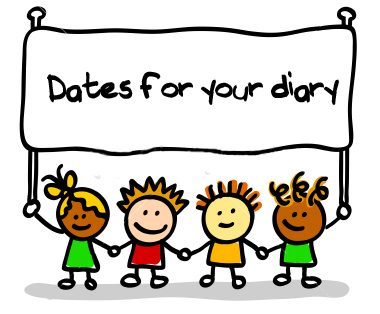 In service Day. School closed for all pupils – Monday 13th November Primary 1 Book Bug Bag Gifting event – Tuesday 14th NovemberParents Night & Book Fayre will be in the Dining Hall – Thursday 16th NovemberDress Down Day - Bring a Hamper donation for PC – Friday 17th NovemberPC Christmas Fayre – Friday 24th November - See Parent Council Twitter page for info JRSO Be Bright Be Seen Day – Friday 24th November Room 4 Showcase – Wednesday 6th December 2023 @ 1:30pmChristmas Cheer, Rooms 3 - 8 – Tuesday 12th Dec @ 1:30pm & Wednesday 13th Dec @ 9:30amChristmas Lunch & Jumper Day for pupils – Wednesday 13th December Room 1 & 2 Nativity – Thursday 14th December @ 9:30am Dress Down Day & Donations for Christmas Fayre Raffle – Friday 17th NovemberParent Council have teamed up with the school and are looking for a bit of help in creating their Hampers for the raffle. As well as dress down day, we are asking families to donate a small item into the hamper, each class will have a different themed hamper to make up, please see list below.Room 1 – Afternoon TeaRoom 2 – Sweets & ChocolateRoom 3 – CleaningRoom 4 – PamperRoom 5 – Arts & CraftsRoom 6 – Christmas Hamper ItemsRoom 7 – Christmas Hamper ItemsRoom 8 – Kids Hamper Items (small toys, colouring books, sweets etc)Christmas PartiesRoom 1 & 2 – Thursday 21st December Room 3 & 4 – Wednesday 20th December Room 5 & 6 – Tuesday 19th December Room 7 & 8 – Monday 18th December Nativity/Christmas Cheer 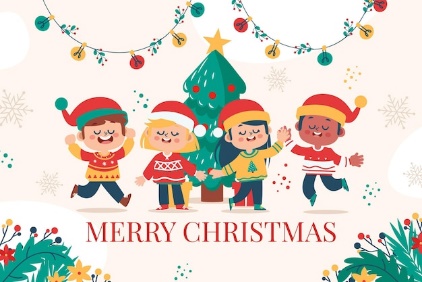 Rooms 1 and 2 will be performing our school Nativity on Thursday 14th of December. Our Room 3 – 8 pupils will perform a Christmas Cheer on Tuesday 12th and Wednesday 13th of December. Each class will show off their singing and dancing talent as they take to the stage. Class Teachers will be in touch regarding costumes etc in due course. I am sure the teachers and pupil will be excited to get started on rehearsals! We hope to see all our friends and families come along to cheer for our pupils and get into the Christmas spirit! We are asking for a small donation for both performances of £1 this will be on Parent Pay soon. On arrival you will be issued with a Raffle Ticket and be in the draw for some Christmas Goodies. Primary 1 Book Bug Bag Gifting Event 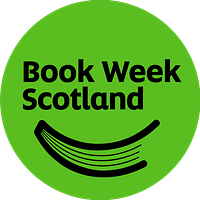 We want to invite all our Primary 1 families into school on Tuesday 14th November at 2pm to celebrate Scottish Book Week at our Book Bug Bag Gifting Event. You can participate in activities with your child and get involved in Reading with your child. We will be gifting all P1 pupils with their Bookbug bag at this event. Click on the link if you want to know more about this here https://www.scottishbooktrust.com/reading-and-stories/bookbug/bookbug-bagsParent Council NewsOur annual Parent Council Christmas Fayre will be on Friday 24th November. They will post lots of information on their Twitter page so keep an eye there. We are having a Dress Down day in school on Friday 17th November and we are asking families to donate items for Christmas Hampers to raffle at the fayre. Please see the further attachment in this email for each room’s donation. Items should be brought to school on Friday 17th November. ParentsportalThank you to everyone who has already signed up for Parentsportal. We will be using this system as the only method of communicating school information to families from November.  You will still receive personal information via our office email, and you will still use the office email to communicate information to us. If you have not yet signed up, please see more info at https://orlo.uk/En73oDash, Dance or DawdleThank you to everyone who has handed in sponsor monies raised for our school fundraiser. We have raised over £1000!!! Such an incredible amount and we are very grateful. All our pupils had a great time and were truly exhausted after their efforts! We also want to thank our Parent Council for their donation of snacks for each child at this event. 